Darovací smlouvauzavřená podle § 2055 a následujících zákona č. 89/2012 Sb., Občanský zákoníkI.SMLUVNÍ STRANY       Nadace ADRA 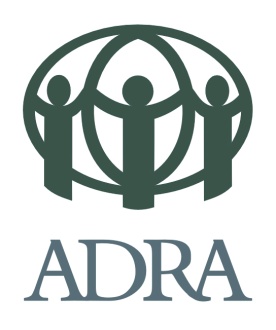        Sídlo: Markova č. 600/6, 158 00 Praha 5       IČ: 45251118, DIČ: CZ45251118       Zastoupená: Martinou Zdražilovou, předsedkyní správní rady       Bankovní spojení: ČSOB, Praha 5       Číslo účtu:  8800088/0300, v. s. 60       Kontaktní osoba: Iva Fundová-Macková (tel. 732 355 962)                              E-mail: nadace@adra.cz  (dále jen „dárce“)a                              Mateřská škola Úvaly, Kollárova 1260, okres Praha- východ                                                   		           Sídlo: Kollárova č. 1260, Úvaly (250 82)                              Tel.: 739 631 687                     IČ: 70994412                                Zastoupená:  Janou Hájkovou, ředitelkou                              Bankovní spojení:                               Číslo účtu: 0428598349/0800                              Kontaktní osoba: Jana Hájková                              E-mail: ms.kollarova@seznam.cz                                                   (dále jen „obdarovaný“)	II.PŘEDMĚT SMLOUVYDárce touto smlouvou bezplatně převádí vlastnické právo k níže specifikovanému daru na obdarovaného.Darem podle této smlouvy je peněžní částka ve výši 100.000,- Kč (slovy: jednostotisíckorunčeských). Peněžní částka bude převedena bankovním převodem na účet obdarovaného, který je uveden v záhlaví této smlouvy, do 14 dnů od podpisu této smlouvy oběma smluvními stranami.Tento dar je příspěvkem na příspěvek na vybavení organizace.Obdarovaný dar přijímá do svého vlastnictví. Zavazuje se tento dar použít pouze k účelu, k němuž byl poskytnut, nejpozději do 12 měsíců ode dne platnosti a účinnosti této smlouvy.Obdarovaný zašle dárci nejpozději do 30 dnů po vyčerpání daru závěrečnou zprávu s jeho vyúčtováním.Obdarovaný na základě vyžádání dárce je povinen předložit kopie dokladů, prokazujících, že uvedený dar byl použit ve shodě s touto darovací smlouvou. Dárce má právo požadovat vrácení daru pouze v případě zjištění, že obdarovaný porušil ustanovení bodu 3 této smlouvy.Obdarovaný může dar vrátit dárci v případě, že dárce nepřiměřeným způsobem zasahuje do činnosti obdarovaného nebo poškozuje jeho dobré jméno.Další smluvní ujednání: ---III.ZÁVĚREČNÁ USTANOVENÍTato smlouva nabývá platnosti i účinnosti dnem jejího podpisu oběma smluvními stranami.Tato smlouva je vyhotovena ve dvou vyhotoveních, z nichž každý účastník obdrží po jednom. Změny a dodatky této smlouvy lze činit pouze písemnou formou po předchozí dohodě obou stran.Právní vztahy mezi smluvními stranami, které nejsou touto smlouvou upraveny, se řídí příslušnými ustanoveními občanského zákoníku a českým právním řádem.Účastníci prohlašují, že smlouvu uzavřeli na základě své pravé a svobodné vůle, že při jejím uzavírání nejednali v tísni či za nevýhodných podmínek, smlouvu si řádně přečetli a s jejím obsahem plně souhlasí, což stvrzují svými vlastnoručními podpisy.Praha dne 24. ledna 2017                                                       dne                 2017Za dárce:					                  Za obdarovaného:………………………………………	                          ………………………………………..       Miroslava Žaludová			                         Jana Hájková   předsedkyně správní rady			                  ředitelka          Nadace ADRA				                 